Prescribed Visual Sources for Greek Theatre (H008/21 and H408/21)This document has been produced to help reduce the preparation needed for the new AS/A Level Classical Civilisation specification (H008/H408), by providing potential websites where teachers can find images of the prescribed visual sources. Theatre of Dionysus at Athens https://upload.wikimedia.org/wikipedia/commons/6/64/2007_Greece_Athens_Theatre_of_Dionysus_Eleuthereus.jpghttps://upload.wikimedia.org/wikipedia/commons/b/b7/Acropolis_-_Theatre_of_Dionysus_Eleuthereus_02.jpghttps://upload.wikimedia.org/wikipedia/commons/0/03/Acropolis_in_February_2005_14.jpghttps://upload.wikimedia.org/wikipedia/commons/8/88/Athens_Acropolis_Theatre_of_Dionysus_20.jpg https://upload.wikimedia.org/wikipedia/commons/b/b2/Athens_-_Theatre_of_Dionysus_08.jpghttp://www.perseus.tufts.edu/hopper/artifact?name=Athens%2C+Theater+of+Dionysos&object=Buildinghttp://www.livius.org/pictures/greece/athens/athens-theater-of-dionysus/ Theatre of Thorikos, a coastal deme of Atticahttps://commons.wikimedia.org/wiki/Category:Ancient_Greek_theatre_of_Thorikoshttps://translate.google.co.uk/translate?hl=en&sl=de&tl=en&u=http%3A%2F%2Fwww.theatrum.de%2F227.htmlVolute krater by the “Pronomos” painter, depicting team of actors celebrating, with costumes, masks, aulos-player, playwright, Dionysus, c.410 BC, in the Naples Museo Nazionale (3240) http://www.beazley.ox.ac.uk/XDB/ASP/recordDetails.asp?id=3D02875A-C39F-47EC-B0C3-396D004855C7&noResults=&recordCount=&databaseID=&search Bell krater by McDaniel Painter, “Cheiron Vase”, Cheiron and Xanthias slave – comic scene, steps & low stage, c.380–370 BC, in British Museum (1849,0620.13)http://www.britishmuseum.org/research/collection_online/collection_object_details.aspx?objectId=463873&partId=1Red-figure column krater in mannerist style, “Basel Dancers”, tragic chorus in action, in front of stepped altar, c.500–490 BC, in Antikenmuseum, Basel (BS 415) http://www.beazley.ox.ac.uk/XDB/ASP/recordDetails.asp?id=1451C241-DD83-4763-AFB6-786C657896FA&noResults=&recordCount=&databaseID=&search Black-figure chous depicting two chorus-members dressed as birds, c.480 BC in British Museum (B509)http://www.britishmuseum.org/research/collection_online/collection_object_details.aspx?objectId=463878&partId=1&searchText=b509&sortBy=&page=1  Red-figure bell krater by Schiller Painter, depicting scene with wine-skin & boots from Women at the Thesmophoria (Thesmophoriazusae), c.380–370 BC, in Martin von Wagner Museum, Wurzburg (H5697)http://www.worldhistory.biz/uploads/posts/2015-09/625w-7.jpg The death of Pentheus, red-figure kylix attributed to Douris, c.480 BC, in Kimball Art Museum, Fort Worth, Texas, USAhttps://www.kimbellart.org/collection-object/red-figure-cup-showing-death-pentheus-exterior-and-maenad-interior Red-figure Volute Krater, “Choregos Vase” or “Comic Angels”, choregoi with Aegisthus and Pyrrhias, c.400–390 BC in Paul Getty Museum, California (No. 96.AE.29. J)http://www.theatrum.de/2136.html http://www.didaskalia.net/issues/vol5no1/beacham/image07.html Red-figure calyx krater fragment by Capodarso painter, depicting Jocasta and Oedipus the King, c.330 BC in Museo Archeologico Regionale, Syracuse (“P. Orsi” 66557)http://blogs.getty.edu/iris/art-and-performance-in-classical-greece-audio/ Red-figure Calyx Krater depicting Medea’s escape, c.400–380 BC, in Cleveland Museum of Art (91.1)http://www.clevelandart.org/art/1991.1?f[0]=field_collection:826 Red-figure pelike by Phiale painter depicting tragic actors dressing, c.450 BC, in Museum of Fine Arts, Boston (98.883-11) http://www.mfa.org/collections/object/two-handled-jar-pelike-with-actors-preparing-for-a-performance-153834 Red-figure ‘maenad’ stamnos by Dinos Painter, late 5th century, in Naples, Museo Nazionale Archeologico http://www.beazley.ox.ac.uk/tools/pottery/painters/keypieces/redfigure/dinos.htm Red-figure vase fragment single actor possibly playing Perseus and two audience members/ judges, c.420–410 BC, Vlastos collection, Athens (ARV2, 1215, 1)Also known as the “Perseus Dance vase” or “Anavyssos Perseus”https://static.cambridge.org/binary/version/id/urn:cambridge.org:id:binary:67754:20160514015614788-0185:76028fig5_9.png?pub-status=liveDocument history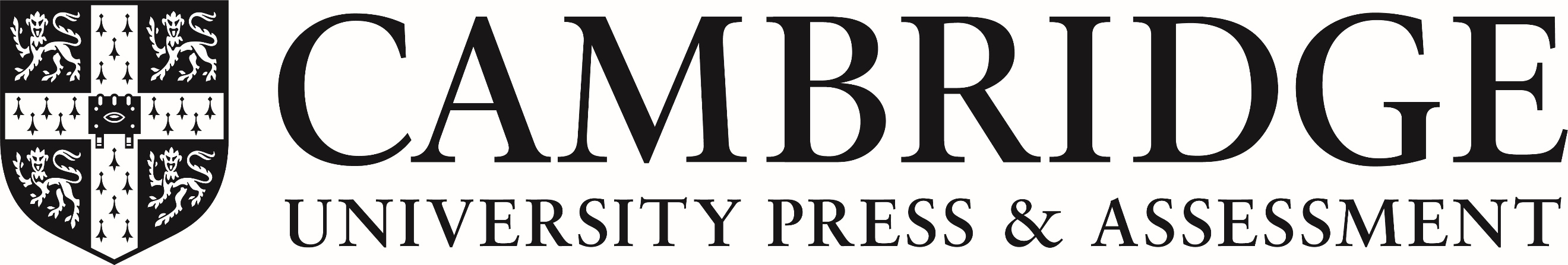 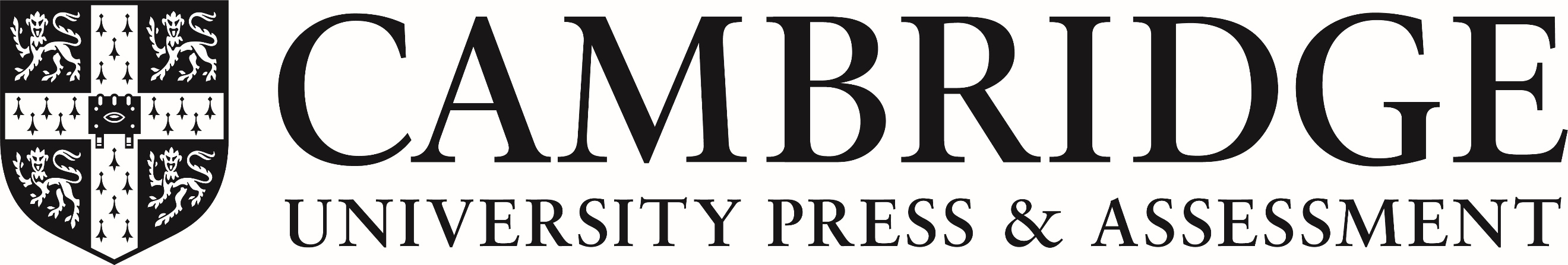 VersionChanges5 (January 2022)Black-figure oinochoe changed to black-figure chous in order to align with the British Museum.